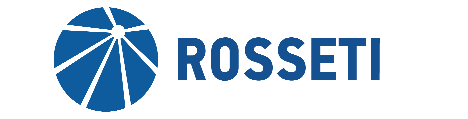 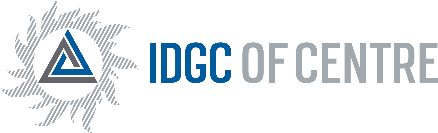 MINUTESof meeting of the Personnel and Remuneration Committee   of the Board of Directors of IDGC of Centre, PJSC  (in the form of absent voting)«22» March 2018			               Moscow                         	           No. 04/18Form of the meeting: absent voting.Total number of members of the Personnel and Remuneration Committee: 3 persons.Participants of the voting: T.P. Dronova, Y.N. Mangarov, O.V. Shatokhina. Members who did not provide questionnaires: none.The quorum is presentDate of the minutes: 22.03.2018.AGENDA:1. On consideration of the performance of Deputies General Director of the Company and preparation of appropriate recommendations to General Director of the Company.2.	 On prior agreement of nominations for certain positions in the Executive Office of the Company, determined by the Board of Directors of the Company.3. On preliminary consideration of the draft corporate structure of the administrative office of IDGC of Centre - Tverenergo division.Item 1. On consideration of the performance of Deputies General Director of the Company and preparation of appropriate recommendations to General Director of the Company.Decision:In connection with the expiration of the term of office of Deputy General Director for Security of IDGC of Centre, PJSC, Vladimir Vladimirovich Ozhkalo, taking into account his performance during his time in office, to recommend to General Director of the Company, O.Y. Isaev, to conclude an employment agreement with V.V. Ozhkalo for a new term until 30.04.2019 inclusive.Voting results:Tatiana Petrovna Dronova  	- «FOR»Yury Nikolayevich Mangarov  	- «FOR»Oxana Vladimirovna Shatokhina	- «FOR»Total:Decision is taken.Item 2. On prior agreement of nominations for certain positions in the Executive Office of the Company, determined by the Board of Directors of the Company.Decision:To recommend to the Board of Directors of the Company to take the following decision:«To agree upon the nomination of Alexander Valerievich Inozemtsev for the position of Deputy General Director for Economy and Finance of IDGC of Centre, PJSC.Voting results:Tatiana Petrovna Dronova  	- «FOR»Yury Nikolayevich Mangarov  	- «FOR»Oxana Vladimirovna Shatokhina	- «FOR»Total:Decision is taken.Item 3. On preliminary consideration of the draft corporate structure of the administrative office of IDGC of Centre - Tverenergo division.Decision:1. To approve the corporate structure of the administrative office of IDGC of Centre - Tverenergo division in accordance with Appendix # 1 to this decision of the Personnel and Remuneration Committee.2. To recommend to General Director of IDGC of Centre, PJSC, O.Y. Isaev, to approve the corporate structure of the administrative office of IDGC of Centre - Tverenergo division, in accordance with the appendix to this decision.Voting results:Tatiana Petrovna Dronova  	- «FOR»Yury Nikolayevich Mangarov  	- «FOR»Oxana Vladimirovna Shatokhina	- «FOR»Total:Decision is taken.Appendix: The draft corporate structure of the administrative office of IDGC of Centre - Tverenergo division (Appendix 1).Chairperson of the Personnel and Remuneration Committee			          O.V. ShatokhinaSecretaryof the Personnel and Remuneration Committee			          S.V. Lapinskaya«FOR»- «3»«AGAINST»- «0»«ABSTAINED»- «0»«FOR»- «3»«AGAINST»- «0»«ABSTAINED»- «0»«FOR»- «3»«AGAINST»- «0»«ABSTAINED»- «0»